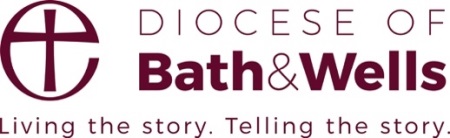 Home Visit Risk Assessment (adapted from Church of England Parish Safeguarding Handbook)Name of adult to be visited ……………………………………………………………………...
1.	Does the adult have a history of violence, or threatening behaviour? If yes, please detail belowYes/NoNot known2.         Is the adult a risk to themselves?Yes/NoNot known3.	Does anyone living in the house have a history of violence or threatening behaviour?  If yes, please detail belowYes/NoNot known4.	Does anyone who visits the adult have a history of violence or threatening behaviour? If yes, please detail belowYes/NoNot known 5.	Does the adult have any vulnerabilities that would make it inappropriate for him/ her to be visited alone (e.g. by a single male or female?)Yes/NoNot known6.	Does the adult have any health problems that may cause unpredictable behaviour?  If yes, please detail belowYes/NoNot known 7.	Are there any health risks associated with visiting the adult at home?  (Examples might be infestation, smoking, intravenous drug use, infectious diseases, dangerous pets?) If yes, please detail belowYes/NoNot known 8.	Is the adult’s home in a well-lit area?  Please detail below any difficulties you are aware of.Yes/NoNot known 9.	Is there suitable parking nearby, is this well-lit?	If known, please state below the best place to parkYes/NoNot known 10.       Is there easy access to and exit from the home, more than one exit from the home. Are doors obstructed and not easily opened. If yes, please detail belowYes/NoNot known11.	Are there any other risk factors or hazards (Including mental health,                  substance/alcohol mis-use)?  If yes, please detail belowYes/NoNot knownPlease detail below any other information you think is importantCompleted by:                                                     Role:                                             Date:Copy passed to Parish Safeguarding Officer on (date):Signed (PSO)Date:Please detail below any other information you think is importantCompleted by:                                                     Role:                                             Date:Copy passed to Parish Safeguarding Officer on (date):Signed (PSO)Date: